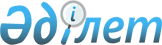 О бюджете Енбекшинского сельского округа на 2018-2020 годы
					
			С истёкшим сроком
			
			
		
					Решение Шиелийского районного маслихата Кызылординской области от 27 декабря 2017 года № 19/8. Зарегистрировано Департаментом юстиции Кызылординской области 5 января 2018 года № 6123. Прекращено действие в связи с истечением срока
      В соответствии со статьей 9-1 Бюджетного кодекса Республики Казахстан от 4 декабря 2008 года, статьей 6 Закона Республики Казахстан от 23 января 2001 года "О местном государственном управлении и самоуправлении в Республике Казахстан", Шиелийский районный маслихат РЕШИЛ:
      1. Утвердить бюджет Енбекшинского сельского округа на 2018-2020 годы согласно приложению 1, в том числе на 2018 год в следующих объемах:
      1) доходы - 37 446 тысяч тенге, в том числе:
       по налоговым поступлениям - 1 446 тысяч тенге;
       по неналоговым поступлениям - 103 тысяч тенге;
       по поступлениям от продажи основного капитала - 0;
      по поступлениям трансфертов - 35 897 тысяч тенге;
       2) затраты - 37 446 тысяч тенге;
      3) чистое бюджетное кредитование - 0;
      бюджетные кредиты - 0;
      погашение бюджетных кредитов - 0;
      4) сальдо по операциям с финансовыми активами - 0;
      приобретение финансовых активов - 0;
      поступления от продажи финансовых активов государства - 0;
      5) дефицит бюджета (профицит) -- 0;
      6) финансирование дефицита бюджета (использование профицита) - 0;
      поступление займов - 0;
      погашение займов - 0;
      используемые остатки бюджетных средств - 0.
      Сноска. Пункт 1 - в редакции решения Шиелийского районного маслихата Кызылординской области от 28.12.2018 № 34/3 (вводится в действие с 01.01.2018).


      2. Объем субвенций за 2018 год передаваемый из районного бюджета в бюджет сельского округа 27 018 тыс. тенге 
      3. Настоящее решение вводится в действие с 1 января 2018 года и подлежит официальному опубликованию. Бюджет сельского округа Енбекши на 2018 год
      Сноска. Приложение 1 - в редакции решения Шиелийского районного маслихата Кызылординской области от 28.12.2018 № 34/3 (вводится в действие с 01.01.2018). Бюджет сельского округа Енбекши на 2019 год Бюджет сельского округа Енбекши на 2020 год
					© 2012. РГП на ПХВ «Институт законодательства и правовой информации Республики Казахстан» Министерства юстиции Республики Казахстан
				
      Председатель сессии Шиелийского
районного маслихата

П. Маханбет

      Секретарь Шиелийского
районного маслихата

Б. Сыздык
Приложение 1 к решению Шиелийского районного маслихата от "27" декабря 2017 года №19/8 
Категория
Категория
Категория
Категория
Категория
Сумма, тысяч тенге
Класс
Класс
Класс
Класс
Сумма, тысяч тенге
Подкласс
Подкласс
Подкласс
Сумма, тысяч тенге
Специфика
Специфика
Сумма, тысяч тенге
Наименование
Наименование
Сумма, тысяч тенге
1.Доходы
1.Доходы
37446
1
Налоговые поступления
Налоговые поступления
1446
01
Подоходный налог
Подоходный налог
325
2
Индивидуальный подоходный налог
Индивидуальный подоходный налог
325
04
Hалоги на собственность
Hалоги на собственность
1121
1
Hалоги на имущество
Hалоги на имущество
28
3
Земельный налог
Земельный налог
143
4
Hалог на транспортные средства
Hалог на транспортные средства
950
2
Неналоговые поступления
Неналоговые поступления
103
04
Штрафы, пени, санкции, взыскания, налагаемые государственными учреждениями, финансируемыми из государственного бюджета, а также содержащимися и финансируемыми из бюджета (сметы расходов) Национального Банка Республики Казахстан
Штрафы, пени, санкции, взыскания, налагаемые государственными учреждениями, финансируемыми из государственного бюджета, а также содержащимися и финансируемыми из бюджета (сметы расходов) Национального Банка Республики Казахстан
43
1
Штрафы, пени, санкции, взыскания, налагаемые государственными учреждениями, финансируемыми из государственного бюджета, а также содержащимися и финансируемыми из бюджета (сметы расходов) Национального Банка Республики Казахстан, за исключением поступлений от организаций нефтяного сектора
Штрафы, пени, санкции, взыскания, налагаемые государственными учреждениями, финансируемыми из государственного бюджета, а также содержащимися и финансируемыми из бюджета (сметы расходов) Национального Банка Республики Казахстан, за исключением поступлений от организаций нефтяного сектора
43
06
Прочие неналоговые поступления
Прочие неналоговые поступления
60
Прочие неналоговые поступления
Прочие неналоговые поступления
60
3
Поступления от продажи основного капитала
Поступления от продажи основного капитала
0
4
Поступления трансфертов 
Поступления трансфертов 
35897
02
Трансферты из вышестоящих органов государственного управления
Трансферты из вышестоящих органов государственного управления
35897
3
Трансферты из районного (города областного значения) бюджета
Трансферты из районного (города областного значения) бюджета
35897
Функциональная группа 
Функциональная группа 
Функциональная группа 
Функциональная группа 
Функциональная группа 
Сумма, тысяч тенге
Функциональная подгруппа
Функциональная подгруппа
Функциональная подгруппа
Функциональная подгруппа
Сумма, тысяч тенге
Администратор бюджетных программ
Администратор бюджетных программ
Администратор бюджетных программ
Сумма, тысяч тенге
Программа
Программа
Сумма, тысяч тенге
Наименование
Сумма, тысяч тенге
2.Затраты
37446
01
Государственные услуги общего характера
14957
1
Представительные, исполнительные и другие органы, выполняющие общие функции государственного управления
14957
124
Аппарат акима города районного значения, села, поселка, сельского округа
14957
001
Услуги по обеспечению деятельности акима города районного значения, села, поселка, сельского округа
14791
022
Капитальные расходы государственного органа
166
04
Образование
8216
1
Дошкольное воспитание и обучение
8216
124
Аппарат акима города районного значения, села, поселка, сельского округа
8216
004
Дошкольное воспитание и обучение и организация медицинского обслуживания в организациях дошкольного воспитания и обучения
8216
06
Социальная помощь и социальное обеспечение
895
2
Социальная помощь
895
124
Аппарат акима города районного значения, села, поселка, сельского округа
895
003
Оказание социальной помощи нуждающимся гражданам на дому
895
07
Жилищно-коммунальное хозяйство
3183
3
Благоустройство населенных пунктов
3183
124
Аппарат акима города районного значения, села, поселка, сельского округа
3183
008
Освещение улиц в населенных пунктах
2079
011
Благоустройство и озеленение населенных пунктов
1104
08
Культура, спорт, туризм и информационное пространство
8835
1
Культура, спорт, туризм и информационное пространство
8835
124
Аппарат акима города районного значения, села, поселка, сельского округа
8835
006
Поддержка культурно-досуговой работы на местном уровне
8835
13
Прочие
1360
9
Прочие
1360
124
Аппарат акима города районного значения, села, поселка, сельского округа
1360
040
Реализация мероприятий для решения вопросов обустройства населенных пунктов в реализацию мер по содействию экономическому развитию регионов в рамках Программы развития регионов до 2020 года
1360
3.Чистое бюджетное кредитование
0
4. Сальдо по операциям с финансовыми активами
0
5. Дефицит (профицит) бюджета
0
6. Финансирование дефицита (использование профицита) бюджета
0
7
Поступление займов
0
16
Погашение займов
0
8
Используемые остатки бюджетных средств
0
1
Остатки бюджетных средств
0
1
Свободные остатки бюджетных средств
0Приложение 2 к решению Шиелийского районного маслихата от "27" декабря 2017 года №19/8 
Категория
Категория
Категория
Категория
Категория
Сумма, тысяч тенге
Класс
Класс
Класс
Класс
Сумма, тысяч тенге
Подкласс
Подкласс
Подкласс
Сумма, тысяч тенге
Специфика
Специфика
Сумма, тысяч тенге
Наименование
Наименование
Сумма, тысяч тенге
1.Доходы
1.Доходы
30224
1
Налоговые поступления
Налоговые поступления
1205
01
Подоходный налог
Подоходный налог
5
2
Индивидуальный подоходный налог
Индивидуальный подоходный налог
5
04
Hалоги на собственность
Hалоги на собственность
1199
1
Hалоги на имущество
Hалоги на имущество
30
3
Земельный налог
Земельный налог
153
4
Hалог на транспортные средства
Hалог на транспортные средства
1017
2
Неналоговые поступления
Неналоговые поступления
100
01
Доходы от государственной собственности
Доходы от государственной собственности
54
5
Доходы от аренды имущества, находящегося в государственной собственности
Доходы от аренды имущества, находящегося в государственной собственности
54
04
Штрафы, пени, санкции, взыскания, налагаемые государственными учреждениями, финансируемыми из государственного бюджета, а также содержащимися и финансируемыми из бюджета (сметы расходов) Национального Банка Республики Казахстан
Штрафы, пени, санкции, взыскания, налагаемые государственными учреждениями, финансируемыми из государственного бюджета, а также содержащимися и финансируемыми из бюджета (сметы расходов) Национального Банка Республики Казахстан
46
1
Штрафы, пени, санкции, взыскания, налагаемые государственными учреждениями, финансируемыми из государственного бюджета, а также содержащимися и финансируемыми из бюджета (сметы расходов) Национального Банка Республики Казахстан, за исключением поступлений от организаций нефтяного сектора
Штрафы, пени, санкции, взыскания, налагаемые государственными учреждениями, финансируемыми из государственного бюджета, а также содержащимися и финансируемыми из бюджета (сметы расходов) Национального Банка Республики Казахстан, за исключением поступлений от организаций нефтяного сектора
46
3
Поступления от продажи основного капитала
Поступления от продажи основного капитала
0
4
Поступления трансфертов 
Поступления трансфертов 
28920
02
Трансферты из вышестоящих органов государственного управления
Трансферты из вышестоящих органов государственного управления
28920
3
Трансферты из районного (города областного значения) бюджета
Трансферты из районного (города областного значения) бюджета
28920
Функциональная группа 
Функциональная группа 
Функциональная группа 
Функциональная группа 
Функциональная группа 
Сумма, тысяч тенге
Функциональная подгруппа
Функциональная подгруппа
Функциональная подгруппа
Функциональная подгруппа
Сумма, тысяч тенге
Администратор бюджетных программ
Администратор бюджетных программ
Администратор бюджетных программ
Сумма, тысяч тенге
Программа
Программа
Сумма, тысяч тенге
Наименование
Сумма, тысяч тенге
2.Затраты
30224
01
Государственные услуги общего характера
14272
1
Представительные, исполнительные и другие органы, выполняющие общие функции государственного управления
14272
124
Аппарат акима города районного значения, села, поселка, сельского округа
14272
001
Услуги по обеспечению деятельности акима города районного значения, села, поселка, сельского округа
14272
04
Образование
0
1
Дошкольное воспитание и обучение
0
124
Аппарат акима города районного значения, села, поселка, сельского округа
0
004
Дошкольное воспитание и обучение и организация медицинского обслуживания в организациях дошкольного воспитания и обучения
06
Социальная помощь и социальное обеспечение
958
2
Социальная помощь
958
124
Аппарат акима города районного значения, села, поселка, сельского округа
958
003
Оказание социальной помощи нуждающимся гражданам на дому
958
07
Жилищно-коммунальное хозяйство
2546
3
Благоустройство населенных пунктов
2546
124
Аппарат акима города районного значения, села, поселка, сельского округа
2546
008
Освещение улиц в населенных пунктах
2118
011
Благоустройство и озеленение населенных пунктов
428
08
Культура, спорт, туризм и информационное пространство
9453
1
Культура, спорт, туризм и информационное пространство
9453
124
Аппарат акима города районного значения, села, поселка, сельского округа
9453
006
Поддержка культурно-досуговой работы на местном уровне
9453
13
Прочие
2996
9
Прочие
2996
124
Аппарат акима города районного значения, села, поселка, сельского округа
2996
040
Реализация мероприятий для решения вопросов обустройства населенных пунктов в реализацию мер по содействию экономическому развитию регионов в рамках Программы развития регионов до 2020 года
2996
3.Чистое бюджетное кредитование
0
4. Сальдо по операциям с финансовыми активами
0
5. Дефицит (профицит) бюджета
0
6. Финансирование дефицита (использование профицита) бюджета
0Приложение 3 к решению Шиелийского районного маслихата от "27" декабря 2017 года №19/8 
Категория
Категория
Категория
Категория
Категория
Сумма, тысяч тенге
Класс
Класс
Класс
Класс
Сумма, тысяч тенге
Подкласс
Подкласс
Подкласс
Сумма, тысяч тенге
Специфика
Специфика
Сумма, тысяч тенге
Наименование
Наименование
Сумма, тысяч тенге
1.Доходы
1.Доходы
32340
1
Налоговые поступления
Налоговые поступления
1289
01
Подоходный налог
Подоходный налог
6
2
Индивидуальный подоходный налог
Индивидуальный подоходный налог
6
04
Hалоги на собственность
Hалоги на собственность
1283
1
Hалоги на имущество
Hалоги на имущество
32
3
Земельный налог
Земельный налог
164
4
Hалог на транспортные средства
Hалог на транспортные средства
1088
2
Неналоговые поступления
Неналоговые поступления
106
01
Доходы от государственной собственности
Доходы от государственной собственности
57
5
Доходы от аренды имущества, находящегося в государственной собственности
Доходы от аренды имущества, находящегося в государственной собственности
57
04
Штрафы, пени, санкции, взыскания, налагаемые государственными учреждениями, финансируемыми из государственного бюджета, а также содержащимися и финансируемыми из бюджета (сметы расходов) Национального Банка Республики Казахстан
Штрафы, пени, санкции, взыскания, налагаемые государственными учреждениями, финансируемыми из государственного бюджета, а также содержащимися и финансируемыми из бюджета (сметы расходов) Национального Банка Республики Казахстан
49
1
Штрафы, пени, санкции, взыскания, налагаемые государственными учреждениями, финансируемыми из государственного бюджета, а также содержащимися и финансируемыми из бюджета (сметы расходов) Национального Банка Республики Казахстан, за исключением поступлений от организаций нефтяного сектора
Штрафы, пени, санкции, взыскания, налагаемые государственными учреждениями, финансируемыми из государственного бюджета, а также содержащимися и финансируемыми из бюджета (сметы расходов) Национального Банка Республики Казахстан, за исключением поступлений от организаций нефтяного сектора
49
3
Поступления от продажи основного капитала
Поступления от продажи основного капитала
0
4
Поступления трансфертов 
Поступления трансфертов 
30944
02
Трансферты из вышестоящих органов государственного управления
Трансферты из вышестоящих органов государственного управления
30944
3
Трансферты из районного (города областного значения) бюджета
Трансферты из районного (города областного значения) бюджета
30944
Функциональная группа 
Функциональная группа 
Функциональная группа 
Функциональная группа 
Функциональная группа 
Сумма, тысяч тенге
Функциональная подгруппа
Функциональная подгруппа
Функциональная подгруппа
Функциональная подгруппа
Сумма, тысяч тенге
Администратор бюджетных программ
Администратор бюджетных программ
Администратор бюджетных программ
Сумма, тысяч тенге
Программа
Программа
Сумма, тысяч тенге
Наименование
Сумма, тысяч тенге
2.Затраты
32340
01
Государственные услуги общего характера
15271
1
Представительные, исполнительные и другие органы, выполняющие общие функции государственного управления
15271
124
Аппарат акима города районного значения, села, поселка, сельского округа
15271
001
Услуги по обеспечению деятельности акима города районного значения, села, поселка, сельского округа
15271
04
Образование
1
Дошкольное воспитание и обучение
124
Аппарат акима города районного значения, села, поселка, сельского округа
004
Дошкольное воспитание и обучение и организация медицинского обслуживания в организациях дошкольного воспитания и обучения
06
Социальная помощь и социальное обеспечение
1025
2
Социальная помощь
1025
124
Аппарат акима города районного значения, села, поселка, сельского округа
1025
003
Оказание социальной помощи нуждающимся гражданам на дому
1025
07
Жилищно-коммунальное хозяйство
2724
3
Благоустройство населенных пунктов
2724
124
Аппарат акима города районного значения, села, поселка, сельского округа
2724
008
Освещение улиц в населенных пунктах
2266
011
Благоустройство и озеленение населенных пунктов
458
08
Культура, спорт, туризм и информационное пространство
10115
1
Культура, спорт, туризм и информационное пространство
10115
124
Аппарат акима города районного значения, села, поселка, сельского округа
10115
006
Поддержка культурно-досуговой работы на местном уровне
10115
13
Прочие
3206
9
Прочие
3206
124
Аппарат акима города районного значения, села, поселка, сельского округа
3206
040
Реализация мероприятий для решения вопросов обустройства населенных пунктов в реализацию мер по содействию экономическому развитию регионов в рамках Программы развития регионов до 2020 года
3206
3.Чистое бюджетное кредитование
0
4. Сальдо по операциям с финансовыми активами
0
5. Дефицит (профицит) бюджета
0
6. Финансирование дефицита (использование профицита) бюджета
0